IMPROVING STUDENTS’ ABILITY IN READING NARRATIVE TEXT BY USING THINK PAIR SHARE (TPS) STRATEGY IN EIGHT GRADE OF SMP-IT AR-RASYID TANJUNG MORAWA 2018-2019SKRIPSIBYEKA BUDI UTAMINPM 141244033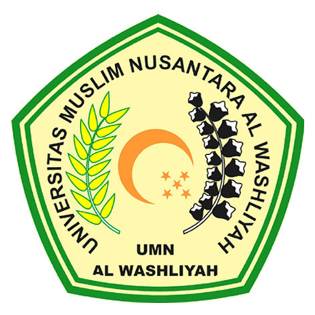 FAKULTAS KEGURUAN DAN ILMU PENDIDIKANUNIVERSITAS MUSLIM NUSANTARA AL WASLIYAH MEDAN2018IMPROVING STUDENTS’ ABILITY IN READING NARRATIVE TEXT BY USING THINK PAIR SHARE (TPS) STRATEGY IN EIGHT GRADE OF SMP-IT AR-RASYID TANJUNG MORAWA 2018-2019SKRIPSISubmitted to the Faculty of Teachers Training and Educations Science University of Muslim Nusantara Al Washliyah in Partial Fulfillmenof the Requirments for English Language Education Study ProgramBYEKA BUDI UTAMINPM 141244033FAKULTAS KEGURUAN DAN ILMU PENDIDIKANUNIVERSITAS MUSLIM NUSANTARA AL WASLIYAH MEDAN2018